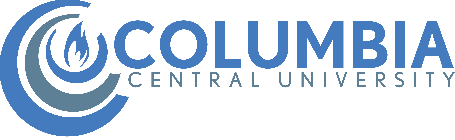 RECINTO DE CAGUAS“Student Right to Know”El “Student Right to Know Act” requiere que anualmente (no más tarde del 1 de julio) las instituciones universitarias divulguen información sobre sus tasas de graduación. Además de divulgar información sobre sus tasas de graduación, éstas deberán desglosarse por género, por raza según la  define IPEDS, por beneficiario de Beca PELL, por beneficiario de Préstamo Directo sin recibir Beca PELL, y por estudiantes que no recibieron Beca PELL y tampoco préstamo Directo.Se presentan las tasas de: graduación, transferencia y retención para el Cohorte de estudiantes que comenzó en septiembre 2012, según aplica el “Student Right to Know Act”. COHORTEPOR CIENTO DE GRADUACIÓNCANTIDAD DE ESTUDIANTES DEL COHORTECANTIDAD DE ESTUDIANTES DEL COHORTECANTIDAD DE ESTUDIANTES DEL COHORTECANTIDAD DE ESTUDIANTES DEL COHORTECANTIDAD DE ESTUDIANTES DEL COHORTECANTIDAD DE ESTUDIANTES DEL COHORTECOHORTEPOR CIENTO DE GRADUACIÓNMUJERESHOMBRES20151%103 ests.72Hispanos/Latinos100%31Hispanos/Latinos100%20151%103 ests.72Beneficiario de Beca Pell99%31Beneficiario de Beca Pell94%20151%103 ests.72Beneficiario de Préstamo DL que no reciben Beca Pell031Beneficiario de Préstamo DL que no reciben Beca Pell020151%103 ests.72Estudiantes que no reciben Beca Pell o Préstamo DL1%31Estudiantes que no reciben Beca Pell o Préstamo DL6%COHORTE TASA DE TRANSFERENCIA TASA DE RETENCIÓN  2012%54%